A 生産行程管理者格付実績報告書(有機農産物)株式会社	作成日：　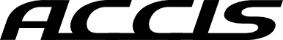 代表取締役　塩田彦隆 様（認証番号）　　A　　　　　　　　　　　　（認証者氏名又は名称）　　　　　　　　　　　　　　　　　2021年度（2021年4月1日～2022年3月31日までの期間）に、「日本農林規格等に関する法律」に基づき、有機農産物のJAS格付を行いましたので、以下にその実績を報告いたします。有機農産物	単位：Kg格付の重量をKg単位でご記入ください。格付の重量をKg単位でご記入ください。区分国　内　分輸　出　分(1)野菜(タケノコ、大麦若葉、明日葉及びイチゴ、メロン、スイカ等の果実的野菜類を含む。)(2)スプラウト類(3)果実(4)米(5)麦(6)そば(7)大豆(8)その他豆類(落花生を含む)(9)雑穀類(トウモロコシ、きび、アマランサス等)(10)ごま(11)緑茶(生葉)(12)緑茶(荒茶)(13)その他茶葉(紅茶の生葉、ルイボス等)(14)コーヒー生豆(15)ナッツ類(栗を含む)(16)さとうきび(17)こんにゃく芋(18)パームフルーツ(19)きのこ類(20)桑葉(21)植物種子（ひまわりの種、菜種、亜麻の種等）(22)香辛野菜、香辛料原料品（ハーブを含む）(23)カエデの樹液(24)その他の農産物（　　　　　　　　　）合計KgKg